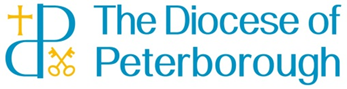 Grace and peace to you!NATIONAL EDUCATION NEWSAttached are all the latest national academy and school news bulletins, from consultant Tony Stephens. A 2022 TRIBUTE TO ARCHBISHOP DESMOND TUTUArchbishop Desmond Tutu was an extraordinary man who helped change South Africa and the whole world for the better.  Whilst we mourn his loss, may we treasure his memory.  There is so much to celebrate from his life.  He was a tremendous force for good, a Nobel Peace Prize winner who helped end the racist regime in South Africa.  Moreover, at a time when South Africa could have descended into chaos and reckless retribution, after the abolition of apartheid, Archbishop Tutu stepped forward to lead the Truth and Reconciliation Commission, bringing restorative justice and healing to a fractured nation.Archbishop Tutu was in no doubt about the fact that we are all caught up in a spiritual battle to help God’s kingdom of love become established on earth.  In addition to the attached PowerPoint, which has a couple of interesting YouTube films suitable for different ages, you might like to enjoy singing an African worship song the Archbishop was fond of - We are Marching In the Light of God - YouTube, when you next meet for collective worship.  Finally, may I share with you a profound prayer of Archbishop Desmond Tutu, adapted from a similar prayer by the great explorer Sir Francis Drake:Disturb us, O Lordwhen we are too well-pleased with ourselves 
when our dreams have come true because we dreamed too little, 
because we sailed too close to the shore.Disturb us, O Lordwhen with the abundance of things we possess, 
we have lost our thirst for the water of life 
when, having fallen in love with time, 
we have ceased to dream of eternity 
and in our efforts to build a new earth, 
we have allowed our vision of Heaven to grow dim.Stir us, O Lordto dare more boldly, to venture into wider seas 
where storms show Thy mastery, 
where losing sight of land, we shall find the stars.In the name of Him who pushed back the horizons of our hopes 
and invited the brave to follow.  AmenHEADTEACHERS’ CONFERENCE 24TH MARCH – EVERY DIMENSION OF EVERY LIFE MATTERSOur spring term conference will include a keynote address from: Dr Ruth Valerio about ‘The Earth’s Life Matters’, addressing important themes about: the environment, climate change, courageous advocacy and ways to help children and young people look after God’s world and love their global neighbours.  Allana Gay will speak about ‘Black Lives Matter’, addressing important BAME, UKME and decolonising the curriculum themes.  Lat Blaylock from RE Today, will address the theme of ‘Religious Lives Matter’, illustrating the importance of religion in our world, with 80% of all people on our planet practising some form of religion today, and will consider RE teaching and curriculum design, referencing resources and training courses that would be helpful for teachers, especially for colleagues in the primary school sector.  Dr Anne Lumb will present on ‘Spiritual Lives Matter’, considering afresh the spiritual dimension of pupils’ lives and how Church of England school leaders can most effectively support children’s and young people’s spiritual development.  Full details of the Zoom conference programme are attached.  Bookings can be made now via education@peterborough-diocese.org.uk and Event booking - The Diocese of Peterborough (peterborough-diocese.org.uk).MANY CONGRATULATIONS!Many congratulations to all at Weston Favell on achieving an ‘excellent’ SIAMS outcome and to Wilbarston on a ‘good’ SIAMS grade, as well as to all at Boddington, Mears Ashby, St James, Cranford, WSSES, Eye and St Loys on successful Ofsted inspections.  We are very proud of your achievements.SIAMS WEBINAR – 20TH JANUARYFollowing on from their presentation at our November Headteachers’ Conference, Jill Ramshaw and Marta Varilone, Headteacher and Deputy Headteacher of Weston Favell CE Primary School, will be sharing more details about their experience of the newly adapted SIAMS inspection schedule and achieving an ‘excellent’ SIAMS inspection outcome, at 1.15pm on 20th January.  If you would like to receive the Zoom link for this webinar, please email: education@peterborough-diocese.org.uk.RE NEWSLETTERLesley Pollard has put together a tremendous newsletter for the New Year, as attached.  It has details of lots of great CPD opportunities coming up soon, local RE news, national RE news, helpful resources and examples of good practice.COLLECTIVE WORSHIP RESOURCESIn addition to the fabulous collective worship resources Lesley has mentioned, may I also share the collective worship programme put together for this term by our friends in Guildford Diocese, together with the PP and plan for the first suggested act of collective worship – ‘a new leaf’, all of which are attached.Also, Jake Drake from iSingPOP was in touch at the end of last term to share some further details, as attached, and to say: ‘Unfortunately, restrictions and uncertainty creep into our lives again as we approach Christmas. Some of our school partners have already begun isolating their year groups and are working in “bubbles”. Others seem concerned OMICRON may force them to follow suit. Last year we were all caught off guard, but we are more prepared this year than ever! We come to you as many schools in your diocese are already extended members of the iSingPOP family. As such, we wanted to reintroduce you to our freshly developed weekly digital resource, “Classroom Worship”. With restrictions tightening and COVID cases on the rise, a school can still feel connected to its community through fun, laughter, learning and collective worship. Each weekly 20min video is centred on a theme, and this upcoming spring term focuses on perseverance. Something we all may need as we head into 2022!The entire Spring Term is only £90. Attached to this email is a brief reminder of Classroom Worship and our new resource, The Pop Box.  If you have any queries, one of the team or I am always available. If you want to find out more about us, go to: https://www.isingpop.org/schools. God Bless, Jake & the iSingPOP Team!  07964 827676’.OFSTED ANNUAL REPORT WEBINAR – 24TH JANUARY The Ofsted East of England team has extended an invitation to a free webinar at 4.00pm on 24 January, entitled: ‘Ofsted annual report – how has this shaped our regional priorities?’  The senior team will share the regional priorities following the launch of Ofsted’s annual report. They will look at what this means within the region and how we can all contribute towards improving the lives of children, pupils and young people in the East of England. This will include discussion about early years/primary, secondary, special and FES, and how this will inform Ofsted’s work within the region.   After registering, you will receive a confirmation email containing information about joining the webinar.HOLOCAUST MEMORIAL DAY – 27TH JANUARY The theme of this year’s Holocaust Memorial Day is ‘One Day’.  Resources are available to download from: Holocaust Memorial Day Trust | One Day (hmd.org.uk).  There are also tailor-made resources foreach key stage available here: Holocaust Educational Trust - Teaching Resources home (het.org.uk).WORLD EDUCATION SUMMIT 21ST – 24TH MARCHJacob Hobbins from the World Education Summit has sent through the agenda and programme guide for the World Education Summit in 2022, as attached.  This guide gives you a comprehensive overview of the experts that are speaking at the Summit, and the topics of their presentations. It also provides excellent insight into the structure of the live Summit, and the myriad different avenues and pathways there are to explore for teachers and leaders alike.  You might like to consider this as a way of supplementing and enriching your CPD programme this year, particularly for SLT colleagues.SCHOOL VISITSWe’ll be taking a cautious approach to school visits in the early part of this term, in view of the current Omicron situation, but hope to be able to resume school visits soon.  May I say a special thank you to the headteachers of Malcolm Arnold Academy, Naseby, Stanion, St Andrews, Wilby, St Mary’s, East Haddon, Monksmoor, Kilsby, Hayfield Cross, the Abbey, Welton, All Saints Wellingborough, Yardley Gobion and Woodford Halse, for the warmth of your welcome and hospitality last term.ENERGY EFFICIENCY AND TAKING STEPS TOWARDS ACHIEVING NET ZEROAt the end of last term, the DBE Resource Management Committee met with a company called eEnergy.  Details of the services they provide are attached and Matt Savill from eEnergy has helpfully summarised his presentation to the DBE Resource Management Committee below:‘eEnergy is working hard to support its clients navigate their journey to Net Zero.   We are conscious that our clients are aware of their decarbonisation commitments by 2030 under the Climate Change Act but recognise the confusing landscape and the challenges around access to investment, which is why eEnergy enables schools to achieve Net Zero simply and efficiently without the need for capital investment.According to Let's go zero - a charity supporting schools to become net-zero, sixty percent of the energy used by schools is wasted out-of-hours, and schools in England alone spend £600 million per year on energy. eEnergy, can provide an end-to-end solution to enable Trusts and schools to meet their Net Zero vision objectives efficiently and effectively through a phased programme approach. This approach, or ‘climate pathway’, is underpinned by our technical and programme management expertise in the educational built environment space.eEnergy have three core services.Light as a Service (LaaS) powered by eLightA capital free, compliant LED lighting upgrade (inc Emergency) accessed via a simple monthly subscription fee; whereby the savings are always greater than the fee, thereby releasing surplus cash back to the school.   The eEnergy agreements are fully compliant with the strict financial guidelines, they typically run for 7 years, whereby the client retains ownership at the end of the term and all technology is guaranteed for 10 years.   Smart Metering & Energy analytics through MyZeEROA subscription based, Intelligent IOT enabled smart metering solution with analytics dashboard, providing circuit level granular visibility on energy consumption, enabling insight on energy wastage which can be used to drive behavioural change and also further energy reduction solutions (through measured, share of savings agreements)MyZeERO enables eEnergy to provide an energy savings guarantee on LaaS Energy procurementIf you’re not already buying certified Green Gas and Electric, we will provide you with access to the online Zero Carbon Market.  Put simply, by using DfE compliant frameworks we invite all the UK energy suppliers to bid for your business, including renewable, nuclear and fossil fuel suppliers. Where a fossil fuel supplier is the most competitive bidder, we pay for the carbon offset at no additional cost to you. This ensures you get the leanest and greenest energy supply contract on the market.In summary, our goal is to empower schools to make more informed decisions through access to their energy consumption data so that they can identify energy wastage, enable behavioural change, optimise their buildings with measured savings initiatives and track their progress on their journey to net zero.’If your MAT CFO or School Business Manager would like to take part in a 30 minute Zoom call this half-term with eEnergy, to find out more, please email: education@peterborough-diocese.org.uk. BISHOP’S VICAR FOR CHURCH SCHOOLS IN THE OAKHAM ARCHDEACONRYWe are delighted to announce that Revd Jo Saunders has been appointed as Bishop’s Vicar for Church Schools in the Oakham Archdeaconry.  The Bishop’s Vicar provides temporary pastoral and ministerial support for church schools during parish vacancies and encourages sustainable contact by members of parish churches with their church schools.  We hope that it will be possible to appoint a Bishop’s Vicar for Church Schools in the Northampton Archdeaconry in due course.CHURCH OF ENGLAND SCHOOL TEMPLATE EMPLOYMENT DOCUMENTS PUBLISHED TODAYThe Church of England Education Office provides template model employment documents to support Foundation, VA schools and academies to fulfil their responsibilities as an employer.  Work was undertaken last year to revise the suite of model employment documentation and I am writing to let you know that the updated documents have been published today on the Church of England website for use – subject to local consultation requirements.  Here is the link to the documents for your information: Staff Contracts for Schools and Academies | The Church of England. A link to the TUC Academies Model Agreement has also been added for information.HERE FOR YOU You are very welcome to get in touch with any member of the Diocesan Education Team at any time, our email addresses are below:Director - peter.cantley@peterborough-diocese.org.uk Deputy Director - peter.french@peterborough-diocese.org.uk Assistant Director - jane.lewis@peterborough-diocese.org.uk Schools’ Effectiveness Adviser - andrew.lakatos@peterborough-diocese.org.uk    Religious Education & Collective Worship Adviser - lesley.pollard@peterborough-diocese.org.uk Executive Administrator - alex.benoy@peterborough-diocese.org.ukAdministrator - louise.ross@peterborough-diocese.org.uk Finance Officer - mark.bedford@peterborough-diocese.org.uk.PRAYING FOR YOU If you have a particular matter which you would like to draw to our attention for prayer, please don’t hesitate to get in touch; it would be our privilege to pray for you and your school.AND FINALLYMay I wish you every blessing for 2022!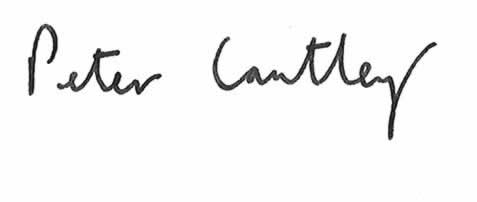 Peter CantleyDiocesan Director of Education Register here!